(19)更多的三角函數公式半角公式	
證明：
∵
∴
(等號右端取正或取負，由所在的象限決定)

(等號右端取正或取負，由所在的象限決定)
證明的方法同上

利用以上兩個公式即可證明，求和。
 
，求和。
 
和積互化公式2sinαcosβ＝sin(α＋β)＋sin(αβ)
證明：
sin(α＋β) ＝sinαcosβ＋cosαsinβ…(1)
sin(αβ) ＝sinαcosβcosαsinβ…(2)
(1)＋(2)得
2sinαcosβ＝sin(α＋β)＋sin(αβ)
2cosαsinβ＝sin(α＋β)sin(αβ)
證明方法同6.
2cosαcosβ＝cos(α＋β)＋cos(αβ)
證明：
cosα＋β) ＝cosαcosβsinαsinβ…(1)
cos(αβ) ＝cosαcosβ＋sinαsinβ…(2)
(1)＋(2)得
2cosαcosβ＝cos(α＋β)＋cos(αβ)
2sinαsinβ＝cos(αβ)cos(α＋β)
證明方法同8.已知α＝30°，β＝60°，驗證2sinαcosβ＝sin(α＋β)＋sin(αβ)
過程：sinα＝sin30°＝
cosβ＝cos60°＝2sinαcosβ＝
sin(α＋β)＝sin(30°＋60°) ＝sin90°＝1
sin(αβ) ＝sin(30°60°) ＝sin(-30°)＝
sin(α＋β)＋sin(αβ)＝1＋()＝因此α＝30°，β＝60°時，2sinαcosβ＝sin(α＋β)＋sin(αβ)
已知α＝60°，β＝30°，驗證2cosαcosβ＝cos(α＋β)＋cos(αβ)
過程：cosα＝cos60°＝
cosβ＝cos30°＝2cosαcosβ＝
cos(α＋β)＝cos(60°＋30°) ＝cos90°＝0
cos(αβ) ＝cos(60°30°) ＝cos30°＝
cos(α＋β)＋cos(αβ)＝0＋＝
因此α＝60°，β＝30°時，2cosαcosβ＝cos(α＋β)＋cos(αβ)互餘函數的疊合設a,b為實數，且a2＋b2≠0，則：
 
θ滿足：、
證明：
我們可以想像有一個直角三角形

在三角形中：
、
所以
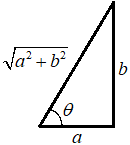 可寫成函數形式：將寫成的形式，並以x＝60°驗證。
過程：
滿足此條件的θ為30°
因此可寫成 

x＝60°時
可知=在x＝60°時正確。 將寫成的形式，並以x＝45°驗證。過程：
滿足此條件的θ為45°
因此可寫成 

x＝45°時
可知=在x＝45°時正確。
和差化積公式	15. ,求證:我們已知令   A=α+βB=α-β∴故得證16.用同樣的方法,可以得到17.驗證 令A=, B=6∵∴18.驗證 令A=6, B=∴∴